분류 : 변성암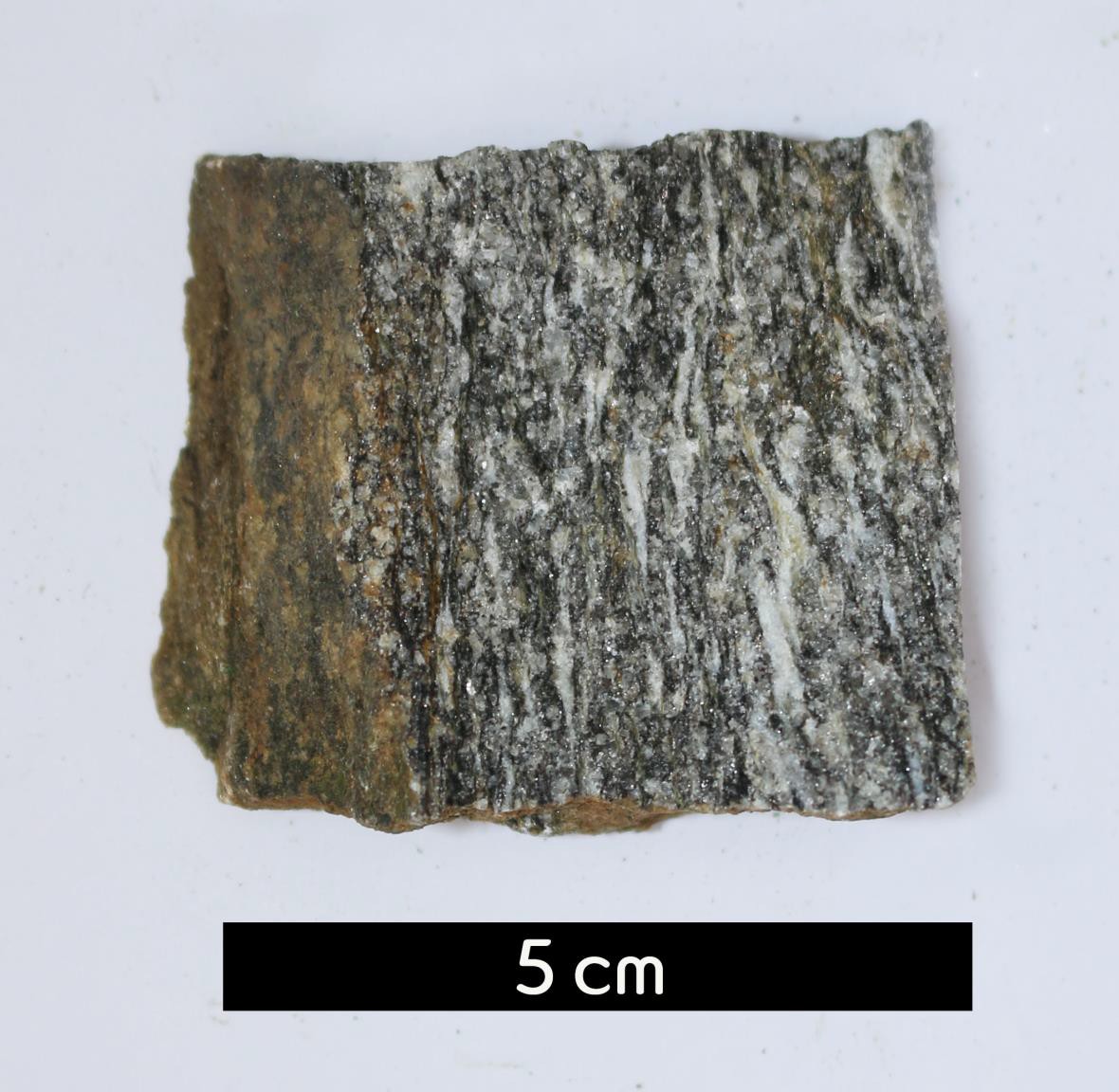 암석이름 : 흑운모 편마암(Biotite gneiss)주요광물 : 석영, 사장석, 흑운모, 규선석, 석류석보유기관 : 강원대학교 지질학과산지 : 충청북도 음성군 생극면특징중-고온에서 변성받았으며 편암보다 높은 변성정도가 높다.편마 구조가 발달해있다.재결정작용이 나타나있다.엽리는 천매암보다 뚜렷하지 않다.흑운모가 많이 포함돼 있다.